Name ______________________________The Number System (6.NS.6c)The graph shows the location of point P. The x-coordinate of point Q is equal to the opposite of the x-coordinate of point P. The y-coordinate of point Q is equal to the opposite of the y-coordinate of point P. 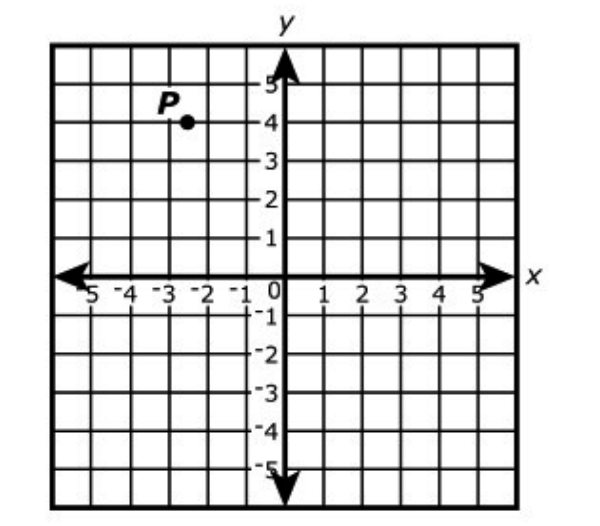 What are the coordinates of point Q?Source: https://assessmentresource.org/wp-content/uploads/2019/08/Grade-6-Math-Item-Set-2018.pdfMath Spring 2018, Item M21097PStatementYes or NoExplain your thinking(2.5, 4)(2.5, -4)(-2.5, 4)(-2.5, -4)